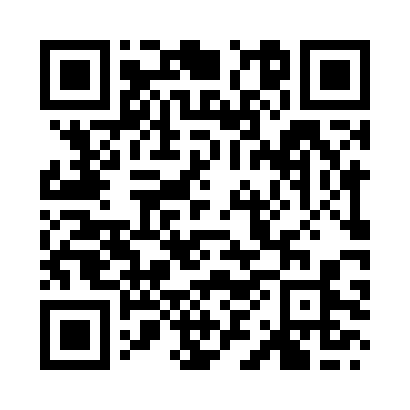 Prayer times for Raipur, Chhattisgarh, IndiaWed 1 May 2024 - Fri 31 May 2024High Latitude Method: One Seventh RulePrayer Calculation Method: University of Islamic SciencesAsar Calculation Method: HanafiPrayer times provided by https://www.salahtimes.comDateDayFajrSunriseDhuhrAsrMaghribIsha1Wed4:155:3412:024:346:307:482Thu4:145:3312:014:346:307:493Fri4:145:3312:014:346:307:504Sat4:135:3212:014:346:317:505Sun4:125:3112:014:346:317:516Mon4:115:3112:014:346:327:517Tue4:115:3012:014:346:327:528Wed4:105:3012:014:346:327:529Thu4:095:2912:014:346:337:5310Fri4:085:2912:014:356:337:5411Sat4:085:2812:014:356:347:5412Sun4:075:2812:014:356:347:5513Mon4:075:2712:014:356:357:5514Tue4:065:2712:014:356:357:5615Wed4:055:2712:014:356:357:5716Thu4:055:2612:014:356:367:5717Fri4:045:2612:014:356:367:5818Sat4:045:2512:014:356:377:5819Sun4:035:2512:014:356:377:5920Mon4:035:2512:014:356:388:0021Tue4:025:2412:014:356:388:0022Wed4:025:2412:014:366:388:0123Thu4:015:2412:014:366:398:0124Fri4:015:2412:014:366:398:0225Sat4:015:2312:014:366:408:0326Sun4:005:2312:024:366:408:0327Mon4:005:2312:024:376:418:0428Tue4:005:2312:024:376:418:0429Wed3:595:2312:024:386:418:0530Thu3:595:2312:024:386:428:0531Fri3:595:2212:024:386:428:06